ASSUMPTION OF THE VIRGIN MARY UKRAINIAN ORTHODOX CHURCHECUMENICAL PATRIARCHATE OF CONSTANTINOPLE AND NEW ROME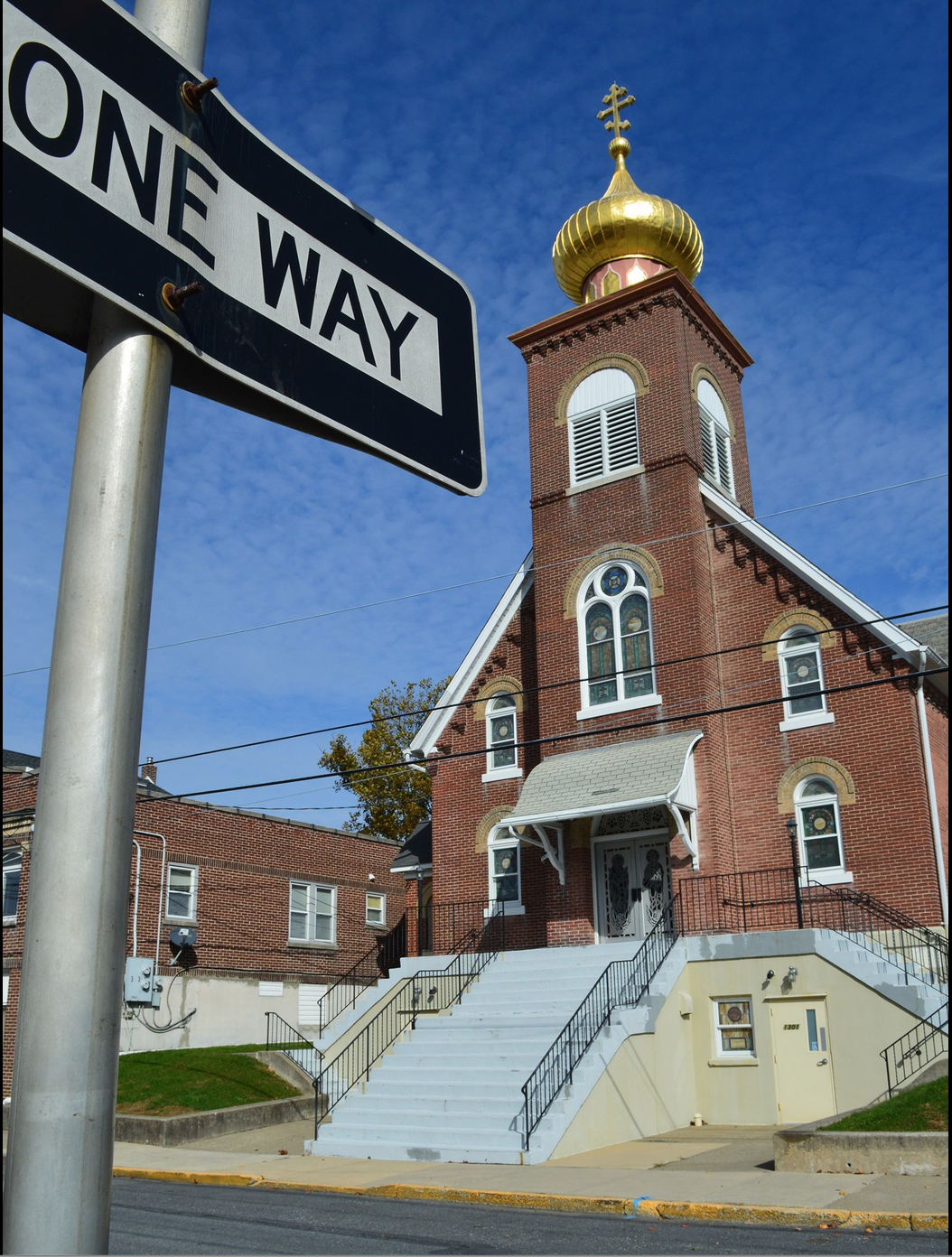 1301 Newport Avenue, Northampton, Pennsylvania 18067Rev. Fr. Oleg Kravchenko, RectorProtodeacon Mikhail Sawarynski, AttachedWebsites:	holyassumption.org and ukrainianorthodoxchurchusa.orgFacebook:	Assumption of the Virgin Mary Ukrainian Orthodox ChurchYouTube:	AVM UOC ChurchContacts:	Fr. Oleg Kravchenko - (484) 834-7261; olegkravchenko2212@gmail.comProtodeacon Mikhail – (H) (610) 262-3876); pravoslavni@rcn.comOffice – (610) 262-2882; avmuoc@gmail.comWebmaster, John Hnatow – john.hnatow@gmail.comClick HERE for Prayer in Time of Corona VirusTune in to our news, announcements, and online Facebook Livestream Liturgies HERE!LET’S PRAY FOR THE PEACE IN UKRAINE!Sun. 08 May. 	THIRD SUNDAY of PASCHA. MYRRH-BEARING WOMEN, RIGHTEOUS JOSEPH of ARIMATHEA & NICODEMUS. HOLY APOSTLE MARK (63).Acts: 6: 1-7	Mark 15: 43-16:8 3:00-4:30 PM	Planting of sunflower seeds in LaFarm. Everyone is invited!Christ is Risen! Truly He is Risen!      Christos Anesti! Alethos Anesti!                                                                                               Hristos a inviat!  A devarat a inviat!   Христос Воскрес! Воістину Воскрес!Liturgical Meneion & Scripture Readings (no kneeling until Pentecost sunday)Mon. 09 May.	Righteous Virgin Glaphyra of Nicomedia (322).Acts 6:8–7:5; 7:47-60	Jn. 4:46-546:30 PM	MOLEBEN FOR UKRAINE IN OUR CHURCH.Tue. 10 May.	Ven. Stephen, abbot of the Kyiv Caves and bishop of Volodymyr in Volyn’.Acts 8:5-17	Jn. 6:27-33Wed. 11 May.	Apostles Jason and Sosipater of the Seventy. St. Cyril, bishop of Turіv.Acts 8:18-25	Jn. 6:35-39Thu. 12 May.	Nine Martyrs at Cyzicus. St. Memnon the Wonderworker of Corfu (2nd c.).Acts 8:26-39	Jn. 6:40-44Fri. 13 May.	Holy Apostle James, the brother of St. John the Theologian (44). Acts 8:40–9:19	Jn. 6:48-54Sat. 14 May.	Prophet Jeremiah (650 B.C.). Hieromartyr Macarius, metropolitan of Kyiv.Acts 9:19-31	Jn. 15:17 - 16:25:00 PM	GREAT VESPERS. Sun. 15 May	9:00 AM	DIVINE LITURGY  For the pastoral visitation at home or hospital please contact Fr. Oleg.PROPERS FOR THE LITURGY OF ST. JOHN CHYRSOSTOMAfter “Blessed is the Kingdom…”  Christ is Risen from the dead… (3X)Tropar of the Resurrection, Tone 2. When You descended into death, Life Immortal, You slayed Hell with the splendor of Your Divinity. And when from the depths You raised the dead, all the Powers of Heaven cried out: Giver of Life, Christ our God, glory to You.Tropar to Noble Joseph, Tone 2. The Noble Joseph took Your Most Pure Body down from the Tree. Wrapping It in fine linen and anointing It with spices, he placed It in a new tomb. Your Third Day Resurrection, Lord, granted the world great mercy.Tropar to the Myrrh-Bearing Women, Tone 2. The angel came to the Myrrh-bearing women at the tomb and said: “Myrrh is appropriate for the dead, but Christ has revealed Himself to be a stranger to corruption. “So proclaim: the Lord is risen, granting the world great mercy. Glory... Kondak to the Myrrh-bearing Women, Tone 2. Christ, You commanded the Myrrh-bearers to rejoice. By Your Resurrection, God, You stopped the lamentation of Eve. You commanded Your Apostles to preach: The Savior is risen.Now and ever... Kondak of Holy Pascha, Tone 8. You descended into the tomb, Immortal One and destroyed the Power of Death. In victory You arose, Christ God, proclaiming: “Rejoice!” to the Myrrh-bearing women. You granted peace to Your Apostles and bestowed resurrection on the fallen.Prokimen of the Resurrection, Tone 6. Lord, save Your people and bless Your inheritance.                        Verse: To You Lord I will call. My God, be not silent to me.  Reading of the Acts of the Apostles: Acts 6:1-7Alleluia Verses, Tone 8. Lord, You have favored Your Land, You have restored the well-being of Jacob.Verse: Kindness and Truth shall meet. Justice and Peace shall kiss.  Gospels: Mark 15: 43-16:8    “In Place of “It is Right in Truth…” The angel cried to the Lady Full of Grace: Rejoice, Pure Virgin. Again I say: Rejoice. Your Son is risen from His three days in the tomb. With Himself He has raised up all the dead. Rejoice, all peoples. Irmos: Sine, Shine, O New Jerusalem, for the Glory of the Lord has shone on you. Exult now and be glad, O Zion, and rejoice, Pure Birth-Giver of God, in the Resurrection of Your Son.Communion Hymn:  Receive the Body of Christ, taste the Fountain of Immortality. Praise the Lord from the heavens, praise Him in the highest.  Alleluia (3X).“In Place of “We have seen the True Light…”  Christ is risen… (1X)“At the end of Liturgy in place of “Glory to the Father…” Christ is risen from the dead, trampling down death by death and to those in the tombs bestowing Life. (3X). And unto us He has given eternal Life. Let us worship His Resurrection on the third day.  No Charge. A little boy went up to his mother and he handed her a piece of paper that he had been writing on. This is what it said:For Cutting the grass	         $5.00For cleaning my room this week		$1.00For going to the store for you		$0.50Baby-sitting my kid brother while you went shopping	$0.25Taking out the garbage		$1.00For getting a good report card	 	$5.00For cleaning up & raking the yard	$2.00Total Owed:				$14.75Well, his mother looked at him standing there expectantly, and you could see the memories flashing through her mind. So she picked up the pen, turned over the paper he'd written on and this is what she wrote:- For the nine months I carried you while you were growing inside me, no charge.
- For all the nights that I’ve sat up with you, doctored and prayed for you, no charge.
- For all the trying times, and all the tears that you’ve caused through the years, there’s no charge.
-When you add it all up, the cost of my love is no charge.
-For all the nights that were filled with dread, and for the worries I knew were ahead, no charge.
-For the toys, food, clothes, and even wiping your nose, there’s no charge, Son.
-And when you add it all up, the full cost of real love is no charge.
When he finished reading what his mother had written, there were great big tears in his eyes, and he looked straight up at his mother and said, “Mom, I sure do love you.” And then he took the pen and in great big letters he wrote: “ALREADY PAID.”Variety in MOTHERS. Mothers come in all sizes, to be sure. They are short and tall, attractive and plain, talkative and shy. They speak English, Ukrainian, French, Chinese, and a thousand other languages and dialects. They are brown, white, black, and yellow. They are Christian, Jewish, Moslem, Hindu, Buddhist-and countless other religions as well. But what they all have in common is a deep and abiding love for the children God has made theirs' in a mysterious sharing of His own creative power.-James Keller and Richard ArmstrongHAPPY MOTHERS DAY! "Honor her for all that her hands have done, and let her works bring her praise at the city gate." (Proverbs 31:31)		- Join the Lehigh Valley Ukrainian Community and plant sunflower seeds as an act of hope and peace. TODAY, May 8, 3:00-4:30 PM. LaFarm – 3118 Sullivan Trail, Easton.- UOL News:  The Ukrainian Orthodox League has donated $1,000.00 to Pani Olha's parish in Ukraine that is housing many Ukrainian refugees. - Our next UOL meeting will be held on May 15th following Liturgy.  - Melanie Unger is seeking patrons for this year's UOL Convention yearbook. This is the first time that an in-person convention is being held since the beginning of the Covid pandemic. This convention is being hosted by our parish in Carnegie, PA. The cost is $10.00 per name. Please help to support the UOL, "Dedicated to our Church, Devoted to our Youth." UOL is the organization for the laity of our Church. Thank you.- Congratulations to Maxine Benedick - our BBQ raffle winner. Thank you all for the participation! Thank you Margaret Leindecker for organizing that and collecting $4070 for Ukrainian people relief fundraiser. God bless you all!- Welcome to Chrysostom Academy's Grand Opening and Ribbon Cutting on Wed. May 18th at 5pm (395 Bridle Path Rd, Bethlehem, PA 18017).  It is being run by the Greater Lehigh Valley Chamber of Commerce, and your attendance is greatly appreciated. Please come out to show your support, see the school, and celebrate the Grand Opening of Chrysostom Academy! - Stone Drink Coasters $16.00 SET OF TWO (www.etsy.com/shop/kelliespetproject) or order in the CHURCH HALL, Sundays. Thank you Kellie Pypiuk for the project.- VARENYKY SCHEDULE:  May 12, May 19, May 26.  Please order early.  Last session is May 26 before summer break.  Call Helen at 610-261-4575.- SUNDAY SCHOOL SCHEDULE: Mrs. Mary Ost (Preschool/ Elementary) Sundays 8:55-9:20 AM. Mrs. Karen Osmun (Secondary) Sundays at 8:45-9:15 AM. - FOR THE FOOD BANK: baby foods; cans of potatoes, tuna fish, canned meats, pasta, spaghetti sauce, mac & cheese. ANNIVERSARIES:  17 May…Anthony & Patricia Mauser BIRTHDAYS:  09 May…Taras Pypiuk, Matthew Vitushinsky MANY YEARS! MNOHAYA LITA!NECROLOGY:  All Ukrainian soldiers and civilians killed in this war.08 May…Anastasia Schur ’68    09 May…Anastasia Machidbroda ’35, Catherine Osmun ‘10 10 May…Michael Meashock ’78   11 May…John Sigleski (six yr. old) ’22, Helen Gontar ’87  12 May…Anastasia Dworakivsky ’94   VICHNAYA PAMYAT! MEMORY ETERNAL!PRAYER FOR THE HEALTH & SALVATION OF THE AFFLICTED: Ukrainian soldiers and civilians wounded during the Russian aggression, Metropolitan Antony, William Leszczuk, child Charlie, Helen Crayosky, Linda Vitushinsky, Angela Knoblach, James Osmun, priest Vasyl Dovgan, Rosemarie Pypiuk, Kirk Swauger, Stephanie Donnelly, Nicholas Alexander, Danny Berro, Paulette Mecherly, child Alexandria, Elizabeth Pastushenko, Philippe Chasseuil, Joan Molnar, Brandon and Stacy Snyder, Aaliyah Osmun, Ihor Broda, William Savitz, Vladimir Krasnopera, Brendan Phillips, Jessie Hnatow, Jessica Meashock, Adam Hewko, Andrew Thaxton, Susan Ferretti, Judy Albright, Rob Hewko, Daniel Kochenash, Christopher Mack, Norman Betrous, Tom Petro Jr., Linda Schantz, Michael Lado. 